NCC Activity Session 2020-2106.05.20. Awareness about Covid- 19 from Poster making, making videos, distributed masks and sanitizes around village and local places.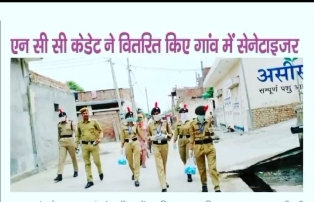 21.06.20. Organized “International Yoga Day” and participated NCC SW Cadets of GCW, Karnal.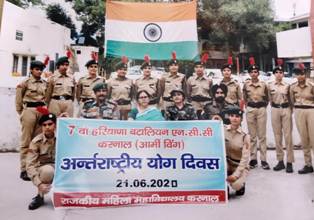 10.07.20. Training Camp about EBSB (Ek Bharat Shresth Bharat) and got certificates by NCC Cadets.21.07.20. Organized “Road Safety Online Webinar”. Main speakers were Deepa arora Ma’am, Capt. Anita Joon, And Sapna Ma’am. 08.08.20. Cadets who have taken pledge on website (http//pledge.my.gov.in/vocal about local).15.08.2020. Fit India Youth Club Programme was organized.05.09.20. Celebrated Teacher’s Day through online webinar. Regarding New Education policy.28.10.20. Digital forum for sharing details by 7 HR BN NCC, registration by NCC cadets with different activities. Tree plantation, Jal shakti, Atmanirbhar Bharat, Vijay diwas, Fit India, green India, Sports and Adventure Activity.23.12.20. Cleanliness drive was conducted in the college campus by NCC cadets.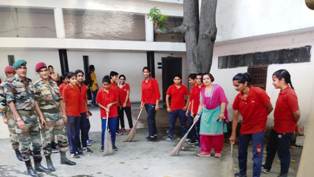 03.02.21-07.02.21. CATC Camp attended by 36 cadets of NCC “C” certificate in Govt. P.G. College, Sect-14, Karnal.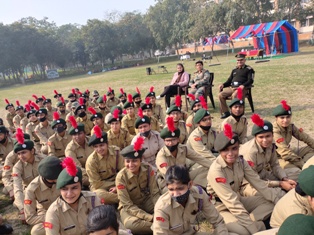 08.02.21-10.02.21. CATC Camp attended by 27 Cadets of “B” certificate in Govt. P.G. College, Karnal.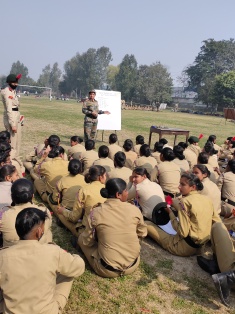 07.03.21. 35 Cadets were given the NCC “C” Certificate in S.D.College, Ambala.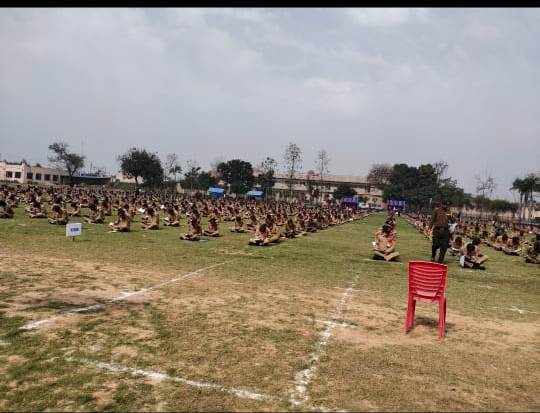 14.03.21. 22 cadets were given the NCC “B” certificate in G.N. Khalsa College, Karnal.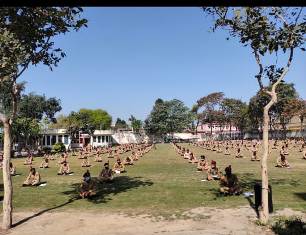 